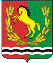 СОВЕТ ДЕПУТАТОВ МУНИЦИПАЛЬНОГО ОБРАЗОВАНИЯ КИСЛИНСКИЙ СЕЛЬСОВЕТ  АСЕКЕЕВСКОГО  РАЙОНА ОРЕНБУРГСКОЙ ОБЛАСТИтретьего созыва                                                        РЕШЕНИЕ                                                                                                         25.02.2020                                                                                                       №132Отчёт главы администрацииКислинского сельсовета за 2019 год                 В соответствии со ст. 26 Устава муниципального образования Кислинский сельсовет Асекеевского района Оренбургской области Совет депутатов муниципального образования Кислинский сельсовет решил:1. Отчёт главы администрации Кислинского сельсовета за 2019 год принять к сведению (отчёт прилагается).2.Настоящее решение вступает в силу после (опубликования) обнародования.Глава муниципальногообразования                                                                                       В.Л. Абрамов  Приложениек решению Совета депутатовмуниципального образованияКислинский сельсоветот 24.02.2020 года                                              Отчёт                         главы муниципального образования                  Кислинский сельсовет о проделанной работе за 2019 год  Глава сельсовета является главой администрации и руководит администрацией сельсовета на  принципах единоначалия. Работа  администрации строится в соответствии с квартальными планами, утверждёнными главой сельсовета, Совместно с планами работы всех  учреждений составляются более конкретные и развернутые планы на каждый  месяц. Для решения текущих вопросов в течение всего отчётного периода  проводились совещания при главе сельсовета с руководителями учреждений.          За отчётный период было издано – 32  постановлений, распоряжений -   25    по основной деятельности. Согласно инструкции по делопроизводству копии  постановлений и распоряжений при необходимости рассылались по  учреждениям и организациям.В целях контроля за соответствием издаваемых нормативно- правовых актов действующему законодательству, копии отправлялись в прокуратуру района.        Муниципальное образование имеет  собственный бюджет, который утверждается Советом депутатом до начала нового финансового года.        Доходы местного бюджета муниципального образования Кислинский сельсовет планировались   в размере 2417693 исполнено 2415315 рублей неисполненные назначения составили 2378 рубля или 0,1 % Расходная часть бюджета планировалась в сумме 2417693 рублей исполнена 2292710 рублей не исполнено 124983рубля 5,1%	 Значительную часть бюджетных расходов составляют расходы на обеспечение работы учреждений, в т.ч. заработная плата работников, благоустройство.Основным сельхозпроизводителем на территории сельсовета является     ООО «Кисла». Арендуют земли с/х назначения  000 «Кисла», ООО Юлдаш , КФХ Музирова Р.Ю., КФХ Хафизова А.Ф.,КФХ  Галимов Р.М.,Саразов М.Т.Необрабатываемых земель с/х назначения нет.             На территории сельсовета работает фельдшерско- акушерский пункт.   Заведующая ФАПом Хабибуллина Фания Гайсиевна, ведёт приём населения, выполняет назначенные  процедуры.    Для обеспечения населения продуктами питания и товарами первой необходимости на территории сельсовета работает один магазин Асекеевского ПО и два магазина частных предпринимателей. Осуществлялась выездная торговля в п.Муслимовка и п.Кзыл-Юлдуз.         Отделение «Почта России» на территории сельсовета обеспечивает доставку писем  и газет населению, выдачу пенсий, пособий  осуществляется приём платежей от населения.      На балансе сельсовета находится здание Кислинского СДК, в котором расположена библиотека, водопровод, улично-дорожная сеть, уличное освещение в 2019 году на баланс сельсовета были переданы  из районной администрации административное здание  и здание гаража для легковых машин.    Силами работников СДК и библиотеки проводился текущий ремонт.   Требуется замена электропроводки в библиотеке.        Населённые пункты сельсовета электрофицированы и газифицированы. Уличное освещение состоит из 3 фонарей в пос. Кзыл-Юлдуз, 4 фонарей в  п. Муслимовка и 30 фонарей в с. Кисла.               Обеспечение населения водой, контроль за качеством воды осуществляет 000 «Кисла», платежи за воду не взимаются. Ремонтные работы в 2019году   проведены на сумму порядка 90000 руб.       Производился ремонт основной магистрали водопровода  силами ООО «Кисла» и администрации сельсовета. Заменен глубинный насос. Весной и летом   производилось грейдирование поселковых дорог.Проведен ремонт щебеночного покрытия дорожного полотна по улице Центральная , протяженностью 338метров.             В весеннее- летний период   организовывались субботники по уборке территории от мусора и борьбе с сорной растительностью. Производилась очистка полигона для твердых бытовых отходов, убирались несанкционированные свалки.     На территории сельсовета работал уполномоченный участковый полиции   Захаров И.С .,Габасов Н.             При администрации сельсовета создана комиссия по делам  несовершеннолетних. Ведётся работа  с неблагополучными семьями, на учёте комиссии по делам несовершеннолетних состоит  одна  семья.               В настоящее время на учёте  нуждающихся в улучшении жилищных условий состоит 2 семьи.             Проводилась работа среди населения сельсовета по пожарной безопасности. На территории сельсовета произошло три возгарания  сухой травы               Объекты социальной сферы обеспечены средствами первичного пожаротушения.                 В связи с отсутствием на территории сельсовета нотариуса, администрация сельсовета совершает нотариальные действия предусмотренные законодательством для жителей поселения. Администрация сельсовета занималась регистрацией актов гражданского состояния.  В 2019 году зарегистрировано:      рождений - 4 , смертей - 5 . Выдано 185 справки, составлено доверенностей  - 21.                Администрация сельсовета занимается воинским учётом и бронированием граждан пребывающих в запасе, а также постановкой  на воинский учёт граждан призывного возраста, доставкой  призывников на прохождение медицинской комиссии. В сельсовете находится штаб оповещения и пункт сбора муниципального образования.               Ежегодно утверждается номенклатура дел, по которой формируются дела  в администрации сельсовета. Документация является муниципальной собственностью и подлежит передаче на хранение в районный архив. В процессе подготовки документов к сдаче в архив проводится формирование и оформление дел, составление описи дел и актов о выделении и уничтожении документации.              В администрации сельсовета ведётся похозяйственный учёт,  Главным документом похозяйственного учёта является похозяйственная книга, в которую заносятся сведения о всех домовладениях на территории сельсовета, служат основой для статистического учёта.              Главой сельсовета и специалистом администрации ведётся приём граждан  по личным вопросам. Поступившие обращения рассматривались в установленный срок и по каждому принято соответствующее решение, которое регистрируется в журнале обращений граждан.              В целях организации летнего отдыха детей и подростков заведующей СДК, библиотекарем   разрабатывались планы по организации отдыха и занятости детей и подростков в дни   каникул.  В  сельском доме культуры проводились культурно - развлекательные  мероприятия для детей и взрослого населения.             На территории сельсовета проведено два собрания, на которых рассматривались вопросы по благоустройству села, пожарной безопасности и выпасе скота.              Специалистом администрации ежедневно производится выдача справок на  оформление пособий, субсидий на оплату коммунальных услуг малоимущим гражданам.             Проводилась работа среди населения по уплате в установленные сроки налогов.Администрация сельсовета оснащена современной оргтехникой.           Главной задачей на год администрация  сельсовета ставит продолжение работы по благоустройству населённых пунктов, по улучшению санитарного состояния территории сёл.№ п/пНаименование доходовЗапланированона 2019 годИсполненоза 2019 годРезультат по сумме(+) перевыполнение,(-) недовыполнение1.Налог на имущество1000,03291,0+2291,02.Земельный налог628000,0644303,0 +16303,03.Налог на доходы физ. лиц91000,0104819,0 +13819,04.Единый сельхоз. налог115000,026261,0 -88738,0     5.Государственная пошлина1000,010700,0  + 9700,0     6.Акцизы на дизельн-ое топливо, бензин, моторные масла225000,0241465,0 + 16465,0     7. Дотации на выравнивание уровня бюджетной обеспеченности 983100,0 983100,0 0,0    8.Субвенция на Осуществление полномочий по первичному воинскому учёту39513,039513,00,0  9.Субвенция на осуществление полномочий по Загсу1700,01700,00,0  10.Безвозмездные поступления           15000,015000,00,0  11.Доходы получаемые в виде арендной платы26000,026000,0    0,0  12.Межбюджетные трансферты передаваемые сельским поселениям для компенсации дополнительных расходов292380,0292380,0     0,0№ п/пНаименование учрежденияСумма расходов1.Общегосударственные вопросы 1047138	 2.культура664851	 3.Дорожное хозяйство4297853.Жилищно-коммунальное хозяйство109720	 4.Мобилизационная и вневойсковая  подготовка                                                                                                                                                                                                                                                                                                                                                                                                             39513	 5.Содержание органов Загс 1700 